           БОЙОРОҠ                                                               ПОСТАНОВЛЕНИЕ«29» июля  2019 й.                       № 1-53               «29» июля  2019 г.О переводе жилого помещения в нежилое помещение,  находящегося по адресу: Республика Башкортостан, Шаранскийрайон, д.Преображенское, ул. Центральная, дом 11 АВ соответствии с частью 2 статьи 23 Жилищного кодекса Российской Федерации, Федеральным законом от 06.10.2003 № 131-ФЗ «Об общих принципах организации местного самоуправления в Российской Федерации», постановления главы сельского поселения Дмитриево-Полянский сельсовет муниципального района Шаранский район Республики Башкортостан  «Административный регламент предоставления муниципальной услуги Администрацией сельского поселения Дмитриево-Полянский сельсовет муниципального района Шаранский район Республики Башкортостан «Прием документов, необходимых для согласования перевода жилого помещения в нежилое или нежилого помещения в жилое, а также выдача соответствующих решений о переводе или отказе в переводе»  от 28.09.2017 года № 36, рассмотрев заявление собственника помещения гражданки Жучковой Л.Ф. и представленные документы о переводе жилого помещения  в нежилое помещение, администрация сельского поселения Дмитриево-Полянский сельсовет ПОСТАНОВЛЯЕТ: 1. Перевести помещение, находящееся по адресу: Республика Башкортостан, Шаранский район, д.Преображенское, ул.Центральная, дом 11А,  общей площадью 19,7 кв.м., принадлежащее гражданке Жучковой Л.Ф. из жилого помещения в нежилое помещение, для дальнейшего использования в качестве подсобного помещения. 2. Контроль за выполнением  настоящего  постановления  оставляю за собой.     Глава сельского поселения:                                                  И.Р.Галиев№ 181 от 29.07.2019 г.УВЕДОМЛЕНИЕ                                                     Гр. Жучковой Л.Ф.                                               проживающей по адресу:  РБ, Шаранский район, д.Преображенское, ул.Центральная,  дом11А    Администрация сельского поселения, рассмотрев Ваше заявление от 26.07.2019 года, о переводе жилого помещения в нежилое помещение,  находящегося по адресу: Республика Башкортостан, Шаранскийрайон, д.Преображенское, ул. Центральная, дом 11 общей площадью 19,7 кв.м.  сообщает следующее:   Разрешает перевод жилого помещения (дома) в не жилое помещение согласно действующему Жилищному Кодексу РФ (№ 188-ФЗ) от 29 декабря 2004 года.   Глава сельского поселения:                                         И.Р.ГалиевБашҡортостан РеспубликаһыныңШаран районымуниципаль районыныңДмитриева Поляна ауыл Советыауыл биләмәһе хакимиәтеБасыу урам, 2а йорт,Дмитриева Поляна ауылы,Шаран районы, БашҡортостанРеспубликаһы, 452630тел.(34769) 2-68-00 e-mail: dmpolss@yandex.ru.http://www.dmpol.sharan-sovet.ruИНН 0251000704, ОГРН 1020200613476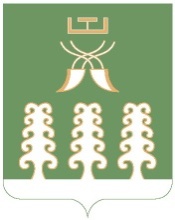 Администрация сельского поселения                   Дмитриево-Полянский сельсоветмуниципального районаШаранский районРеспублики Башкортостанул.Полевая, д.2а, д. Дмитриева Поляна Шаранский район, Республика Башкортостан 452630          тел.(34769) 2-68-00 e-mail: dmpolss@yandex.ruhttp://www.dmpol.sharan-sovet.ru.ИНН 0251000704, ОГРН 1020200613476           БАШКОРТОСТАН РЕСПУБЛИКАҺЫШАРАН РАЙОНЫ МУНИЦИПАЛЬ РАЙОНЫНЫҢ                                      ДМИТРИЕВО-ПОЛЯНА АУЫЛ СОВЕТЫАУЫЛ  БИЛӘМӘҺЕ   БАШЛАҒЫ452630,  ДМИТРИЕВА ПОЛЯНА АУЫЛЫ, БАҪЫУ УРАМЫ, 2АТЕЛ.(34769) 2-68-00, EMAIL: DMPOLSS@YANDEX.RU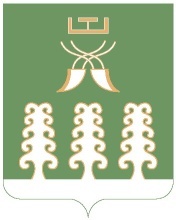 ГЛАВАСЕЛЬСКОГО ПОСЕЛЕНИЯДМИТРИЕВО-ПОЛЯНСКИЙ СЕЛЬСОВЕТМУНИЦИПАЛЬНОГО РАЙОНА ШАРАНСКИЙ РАЙОНРЕСПУБЛИКИ БАШКОРТОСТАН452630, Д. ДМИТРИЕВА ПОЛЯНА, УЛИЦА ПОЛЕВАЯ, 2АТЕЛ.(34769) 2-68-00, EMAIL: DMPOLSS@YANDEX.RU ИНН  0251000704    ОКОНХ  97620ОКПО  04278034   БИК   048073754